Toruń, dnia 23.02.2023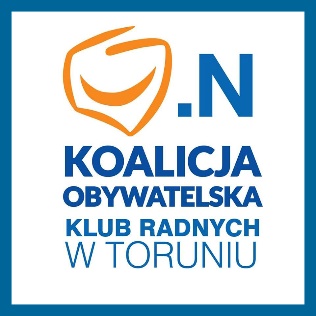 Jakub HartwichRadny Miasta Torunia				Szanowny Pan 				Michał Zaleski							Prezydent Miasta ToruniaWNIOSEKSzanowny Panie Prezydencie,zwracam się z prośbą o wyznaczenie dodatkowych miejsc parkingowych dla osób z niepełnosprawnościami na terenie przychodni Citomed  ul.Marii Skłodowskiej-Curie 73.Obecnie są trzy stanowiska , na których często stoi po kilka samochodów. Przychodnia obsługuje kilka tysięcy mieszkańców Torunia , z których duża część to osoby mające kartę parkingową pozwalającą na korzystania z tych miejsc. Jednak trzy miejsca uprzywilejowane  to zdecydowanie za mało na tak duży obiekt i obsługiwaną ilość pacjentów.W związku z powyższym bardzo proszę o interwencję w tej sprawie.Z poważaniemJakub Hartwich